Об утверждении Порядка проведения мониторинга дебиторской задолженности по платежам в бюджет муниципального образования Курманаевский сельсовет и принятия мер по ее урегулированиюВ соответствии со статьями 154, 160.1 Бюджетного кодекса Российской Федерации, в целях обеспечения исполнения бюджета муниципального образования Курманаевский сельсовет и реализации полномочий по взысканию задолженности по платежам в бюджет муниципального образования Курманаевский сельсовет Курманаевского района Оренбургской области постановляет:      1.Утвердить Порядок проведения мониторинга дебиторской           задолженности по платежам в бюджет муниципального образования Курманаевский сельсовет и принятия мер по ее урегулированию (далее - Порядок) согласно приложению.       2. Контроль за исполнением настоящего постановления оставляю за собой.    3. Настоящее постановление вступает в силу со дня его официального опубликования в газете «Вестник Курманаевского сельсовета» и на официальном сайте администрации муниципального образования.Глава муниципального образования                                                     К.Н.БеляеваРазослано: в дело, в районную администрацию Порядокпроведения мониторинга дебиторской задолженностипо платежам в бюджет муниципального образования Курманаевский сельсовет Курманаевского района Оренбургской области и принятия мер по ее урегулированиюНастоящий Порядок определяет правила проведения мониторинга дебиторской задолженности по платежам в бюджет муниципального образования Курманаевский сельсовет и принятия мер по ее урегулированию (далее - мониторинг).В настоящем Порядке под отчетным годом понимается текущий финансовый год.Мониторинг проводится в целях обеспечения устойчивого поступления доходов в бюджет поселения, повышения качества управления дебиторской задолженностью по платежам главными администраторами доходов бюджета МО  Курманаевский сельсовет (далее - главные администраторы), в том числе путем обеспечения реализации следующих мероприятий:выявление дебиторской задолженности по платежам;недопущение образования новой дебиторской задолженности по платежам;взыскание дебиторской задолженности по платежам в досудебном порядке;принудительное взыскание дебиторской задолженности по платежам;наблюдение (в том числе за возможностью взыскания дебиторской задолженности по доходам в случае изменения имущественного положения должника), списание, восстановление в учете сомнительной, просроченной (безнадежной) дебиторской задолженности по платежам.Предметом мониторинга являются:дебиторская задолженность по видам платежей, подлежащих зачислению в бюджет поселения:задолженность по уплате налоговых обязательств;отсроченные и рассроченные платежи по налогам;дебиторская задолженность по неналоговым доходам;меры, принятые главными администраторами по урегулированию дебиторской задолженности по платежам.В составе задолженности по уплате налоговых обязательств учитываются суммы недоимки по налогам и сборам, неурегулированная задолженность по уплате пеней и налоговых санкций.В составе отсроченных и рассроченных платежей по налогам учитываются суммы налогов, не уплаченные налогоплательщиками в бюджет в связи с предоставлением отсрочек и рассрочек, инвестиционных налоговых кредитов, предусмотренных Налоговым кодексом Российской Федерации, реструктурированной задолженности, а также суммы процентов за пользование отсрочкой, рассрочкой, инвестиционным налоговым кредитом.В составе дебиторской задолженности по неналоговым доходам учитываются:доходы от использования имущества, находящегося в собственности Курманаевского сельсовета;доходы от оказания платных услуг и компенсации затрат государства;доходы от продажи материальных и нематериальных активов; административные платежи и сборы;штрафы, санкции, возмещение ущерба.Мониторинг задолженности по налоговым обязательствам, отсроченным и рассроченным платежам по налогам проводится на основании информации, представляемой территориальным налоговым органом по Оренбургской области в соответствии с приказом Министерства финансов Российской Федерации и Федеральной налоговой службы от 30 июня 2008 года № 65н/ММ-3-1/295@ «Об утверждении периодичности, сроков и формы представления информации в соответствии с Правилами взаимодействия органов государственной власти субъектов Российской Федерации и органов местного самоуправления с территориальными органами федерального органа исполнительной власти, уполномоченного по контролю и надзору в области налогов и сборов, утвержденными постановлением Правительства Российской Федерации от 12 августа 2004 г. № 410» (далее - информация).Мониторинг задолженности по неналоговым доходам бюджета поселения и принятия мер по ее урегулированию проводится на основании сведений, предоставленных главным администратором.      о суммах дебиторской задолженности по платежам в бюджет муниципального образования Курманаевский сельсовет по кодам видов доходов в соответствии с бюджетной классификацией Российской Федерации, по форме согласно приложению № 1 к настоящему Порядку. Суммы дебиторской задолженности по платежам в бюджет муниципального образования Курманаевский сельсовет, указанные в предоставленных сведениях, должны соответствовать данным о суммах дебиторской задолженности, указанным в форме бюджетной отчетности 0503169 «Сведения по дебиторской и кредиторской задолженности», предусмотренной приказом Министерства финансов Российской Федерации от 28.12.2010 № 191-н «Об утверждении Инструкции о порядке составления и представления годовой, квартальной и месячной отчетности об исполнении бюджетов бюджетной системы Российской Федерации»;о принятых мерах, направленных на урегулирование дебиторской задолженности по платежам в бюджет муниципального образования Курманаевский сельсовет, по форме согласно приложению № 2 к настоящему Порядку;Администрация МО Курманаевский сельсовет систематизирует, анализирует и обобщает полученные сведения и информацию.Результаты мониторинга дебиторской задолженности по неналоговым доходам бюджета поселения используются при составлении и исполнении бюджета поселения на очередной финансовый год и на плановый период.           Информация о результатах мониторинга за отчетный год размещается на официальном сайте администрации МО Курманаевский сельсовет в информационно-телекоммуникационной сети «Интернет» в срок не позднее 28 февраля года, следующего за отчетным годомПриложение № 1к Порядку проведения мониторинга дебиторской задолженности по платежам в бюджет муниципального образования Курманаевский сельсовет и принятия мер по ее урегулированиюСведения
о дебиторской задолженности по платежам в бюджет муниципального образования Курманаевский сельсовет
по кодам видов доходовот 	(наименование главного администратора доходов)(тыс. рублей)Приложение № 2к Порядку проведения мониторинга дебиторской задолженности по платежам в бюджет муниципального образования Курманаевский сельсовет и принятия мер по ее урегулированиюСведенияо принятых мерах, направленных на урегулирование дебиторской
задолженности по платежам в бюджет муниципального образования Курманаевский сельсоветот(наименование главного администратора доходов)рки, проведенной ______________________________ (наименование структурного подразделения администратора доходов бюджета)принято решение о возврате излишне уплаченной суммы плательщику.Руководитель ________________           __________________________                 		(подпись)                   		(инициалы, фамилия)Исполнитель_______________________________________________________(наименование должности)  (подпись) (инициалы, фамилия)_________________(номер телефона)"___"__________ 20__ г.М.П.Приложение № 3                              		     к Порядку осуществления бюджетных полномочий главным администратором (администратором) доходов бюджета муниципального образования                             		 Курманаевский сельсовет, являющегося органом 									  местного самоуправленияРЕШЕНИЕ №___администратора об отказе в возврате поступлений от «__» ______ 20__годаАдминистратор поступлений в бюджет: ________________________________Плательщик: _______________________________________________________ИНН: ______________                  КПП (при наличии): ____________________На основании заявления плательщика от _______ № _____ и представленных документов проведена проверка и принято решение об отказе в возврате суммы в размере ______________________________ (сумма прописью) руб.Причина отказа: ____________________________________________________Руководитель ________________________________ФИОИсполнитель: ________________________________ФИО«____» __________ 20__ г.М.П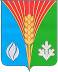 Администрациямуниципального образованияКурманаевский сельсоветКурманаевского районаОренбургской областиПОСТАНОВЛЕНИЕ22.09.2023 № 136-пПриложениек постановлениюот 22.09.2023 №136-п № п/пКод бюджетной классификации Сумма задолженности - всего на начало отчетного годаСумма задолженности - всего на отчетную датуВ том числе:В том числе:В том числе:Безнадежная к взысканию, подлежащая списанию задолженностьОтклонение (гр. 4 — гр. 3)Причина роста (снижения) суммы задолженности№ п/пКод бюджетной классификации Сумма задолженности - всего на начало отчетного годаСумма задолженности - всего на отчетную датутекущая за- должен- ностьдолгосрочная задолженностьпросроченная задолженностьБезнадежная к взысканию, подлежащая списанию задолженностьОтклонение (гр. 4 — гр. 3)Причина роста (снижения) суммы задолженности123456789101.2.ИтогоИтогоСумма списанной безнадежной задолженности на отчетную дату, нарастающим итогом с начала отчетного годаСумма списанной безнадежной задолженности на отчетную дату, нарастающим итогом с начала отчетного годаххххххНаименование показателяКоличество (единиц)Сумма (тыс. рублей)123Код бюджетной классификацииПринятые меры:направлены претензии должнику об образовании и исполнении обязанности по уплате дебиторской задолженностинаправлены в суд исковые заявления о взыскании задолженностинаправлены исполнительные документы на принудительное взыскание дебиторской задолженностииные мерыСумма поступлений в районный бюджет дебиторской задолженности - всегохв том числе:сумма поступлений дебиторской задолженности в результате мероприятий по взысканию задолженности по доходам в досудебном порядкехсумма поступлений дебиторской задолженности в результате принудительного взыскания по исполнительным документамх